This permit is issued under OAR 918-440-0050.  Permits expire if work is not started within 180 days of issuance or if work is suspended for 180 days.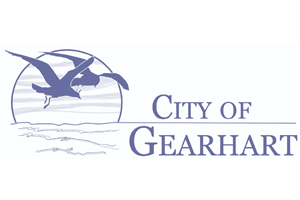 City of Gearhart698 Pacific Way
PO Box 2510Gearhart, OR 97138503-738-9385www.cityofgearhart.com
building@cityofgearhart.comMECHANICAL PERMIT APPLICATION DEPARTMENT USE ONLYDEPARTMENT USE ONLYMECHANICAL PERMIT APPLICATION Permit #:      Permit #:      MECHANICAL PERMIT APPLICATION By:      Date:      CONSTRUCTION CATEGORYCONSTRUCTION CATEGORYCONSTRUCTION CATEGORYCONSTRUCTION CATEGORYCONSTRUCTION CATEGORYCONSTRUCTION CATEGORYCONSTRUCTION CATEGORY Single Family Dwelling    Mfd Dwelling    Res Accessory Structure  Duplex   Townhome Commercial/Industrial   Multifamily   Mixed Use Single Family Dwelling    Mfd Dwelling    Res Accessory Structure  Duplex   Townhome Commercial/Industrial   Multifamily   Mixed Use Single Family Dwelling    Mfd Dwelling    Res Accessory Structure  Duplex   Townhome Commercial/Industrial   Multifamily   Mixed Use Single Family Dwelling    Mfd Dwelling    Res Accessory Structure  Duplex   Townhome Commercial/Industrial   Multifamily   Mixed Use Single Family Dwelling    Mfd Dwelling    Res Accessory Structure  Duplex   Townhome Commercial/Industrial   Multifamily   Mixed Use Single Family Dwelling    Mfd Dwelling    Res Accessory Structure  Duplex   Townhome Commercial/Industrial   Multifamily   Mixed Use Single Family Dwelling    Mfd Dwelling    Res Accessory Structure  Duplex   Townhome Commercial/Industrial   Multifamily   Mixed UseTYPE OF WORKTYPE OF WORKTYPE OF WORKTYPE OF WORKTYPE OF WORKTYPE OF WORKTYPE OF WORK New    Addition   Alteration   Repair Demolition   Other   Replacement   Tenant Improv. New    Addition   Alteration   Repair Demolition   Other   Replacement   Tenant Improv. New    Addition   Alteration   Repair Demolition   Other   Replacement   Tenant Improv. New    Addition   Alteration   Repair Demolition   Other   Replacement   Tenant Improv. New    Addition   Alteration   Repair Demolition   Other   Replacement   Tenant Improv. New    Addition   Alteration   Repair Demolition   Other   Replacement   Tenant Improv. New    Addition   Alteration   Repair Demolition   Other   Replacement   Tenant Improv.JOB SITE INFORMATION & LOCATIONJOB SITE INFORMATION & LOCATIONJOB SITE INFORMATION & LOCATIONJOB SITE INFORMATION & LOCATIONJOB SITE INFORMATION & LOCATIONJOB SITE INFORMATION & LOCATIONJOB SITE INFORMATION & LOCATIONJob site address:      Job site address:      Job site address:      Job site address:      Job site address:      Job site address:      Job site address:      City/State/ZIP:      City/State/ZIP:      City/State/ZIP:      City/State/ZIP:      City/State/ZIP:      City/State/ZIP:      City/State/ZIP:      Project Name:      Project Name:      Project Name:      Project Name:      Project Name:      Project Name:      Project Name:      Parcel #:      Parcel #:      Parcel #:      Parcel #:      Parcel #:      Parcel #:      Parcel #:      Directions to job site:      Directions to job site:      Directions to job site:      Directions to job site:      Directions to job site:      Directions to job site:      Directions to job site:      DESCRIPTION OF WORKDESCRIPTION OF WORKDESCRIPTION OF WORKDESCRIPTION OF WORKDESCRIPTION OF WORKDESCRIPTION OF WORKDESCRIPTION OF WORKJob # (optional):      Job # (optional):      Job # (optional):      Job # (optional):      Job # (optional):      Job # (optional):      Job # (optional):      PROPERTY OWNER INSTALLATIONPROPERTY OWNER INSTALLATIONPROPERTY OWNER INSTALLATIONPROPERTY OWNER INSTALLATIONPROPERTY OWNER INSTALLATIONPROPERTY OWNER INSTALLATIONPROPERTY OWNER INSTALLATIONName:      Name:      Name:      Name:      Name:      Name:      Name:      Address:      Address:      Address:      Address:      Address:      Address:      Address:      City/State/ZIP:      City/State/ZIP:      City/State/ZIP:      City/State/ZIP:      City/State/ZIP:      City/State/ZIP:      City/State/ZIP:      Phone:      Phone:      Phone:      Phone:      Phone:      Phone:      Phone:      Email:      Email:      Email:      Email:      Email:      Email:      Email:       Owner acknowledges installation is being made on residential or farm property owned by me or a member of my immediate family.  This property is not intended for sale, exchange, lease, or rent.  ORS 479-540(1) and 479.560(1).Signature:       Owner acknowledges installation is being made on residential or farm property owned by me or a member of my immediate family.  This property is not intended for sale, exchange, lease, or rent.  ORS 479-540(1) and 479.560(1).Signature:       Owner acknowledges installation is being made on residential or farm property owned by me or a member of my immediate family.  This property is not intended for sale, exchange, lease, or rent.  ORS 479-540(1) and 479.560(1).Signature:       Owner acknowledges installation is being made on residential or farm property owned by me or a member of my immediate family.  This property is not intended for sale, exchange, lease, or rent.  ORS 479-540(1) and 479.560(1).Signature:       Owner acknowledges installation is being made on residential or farm property owned by me or a member of my immediate family.  This property is not intended for sale, exchange, lease, or rent.  ORS 479-540(1) and 479.560(1).Signature:       Owner acknowledges installation is being made on residential or farm property owned by me or a member of my immediate family.  This property is not intended for sale, exchange, lease, or rent.  ORS 479-540(1) and 479.560(1).Signature:       Owner acknowledges installation is being made on residential or farm property owned by me or a member of my immediate family.  This property is not intended for sale, exchange, lease, or rent.  ORS 479-540(1) and 479.560(1).Signature:      CONTRACTOR INSTALLATIONCONTRACTOR INSTALLATIONCONTRACTOR INSTALLATIONCONTRACTOR INSTALLATIONCONTRACTOR INSTALLATIONCONTRACTOR INSTALLATIONCONTRACTOR INSTALLATIONBusiness name:      Business name:      Business name:      Business name:      Business name:      Business name:      Business name:      Address:      Address:      Address:      Address:      Address:      Address:      Address:      City/State/ZIP:      City/State/ZIP:      City/State/ZIP:      City/State/ZIP:      City/State/ZIP:      City/State/ZIP:      City/State/ZIP:      Phone:       Phone:       Phone:       Phone:       Phone:       Phone:       Phone:       Email:      Email:      Email:      Email:      Email:      Email:      Email:      Contractor CCB license #:      Contractor CCB license #:      Contractor CCB license #:      Contractor CCB license #:      Contractor CCB license #:      Contractor CCB license #:      Contractor CCB license #:      BCD license #:      BCD license #:      BCD license #:      BCD license #:      BCD license #:      BCD license #:      BCD license #:      Applicant Signature:      ___________________________________Applicant Signature:      ___________________________________Applicant Signature:      ___________________________________Applicant Signature:      ___________________________________Applicant Signature:      ___________________________________Applicant Signature:      ___________________________________Applicant Signature:      ___________________________________MECHANICAL FEE SCHEDULE MECHANICAL FEE SCHEDULE MECHANICAL FEE SCHEDULE MECHANICAL FEE SCHEDULE MECHANICAL FEE SCHEDULE MECHANICAL FEE SCHEDULE MECHANICAL FEE SCHEDULE Each fixture – complete fixture list on reverse -  note Qty and Total hereEach fixture – complete fixture list on reverse -  note Qty and Total hereEach fixture – complete fixture list on reverse -  note Qty and Total hereCommercial based on valuation – see table on reverseCommercial based on valuation – see table on reverseCommercial based on valuation – see table on reverseCommercial based on valuation – see table on reverseCommercial based on valuation – see table on reverseCommercial based on valuation – see table on reverseCommercial based on valuation – see table on reverseAPPLIANCEAPPLIANCEPER EAPER EAQTYQTYTOTALHeating/CoolingHeating/CoolingHeating/CoolingHeating/CoolingHeating/CoolingHeating/CoolingHeating/CoolingAir conditionerAir conditioner56.0056.00Air handling unit of up to 10K cfmAir handling unit of up to 10K cfm41.0041.00Air handling unit 10,001K cfm and overAir handling unit 10,001K cfm and over41.0041.00Evaporative cooler other than portableEvaporative cooler other than portable73.0073.00Furnace up to 100k BTUFurnace up to 100k BTU50.0050.00Furnace greater than 100k BTUFurnace greater than 100k BTU50.0050.00Furnace/burner w/ ductwork/vent/linerFurnace/burner w/ ductwork/vent/liner50.0050.00Heat pumpHeat pump73.0073.00Mini split system -Additional heat source: _____________Mini split system -Additional heat source: _____________73.0073.00Suspended heater, recessed wall or floor mountedSuspended heater, recessed wall or floor mounted56.0056.00Hydronic hot water systemHydronic hot water system82.0082.00Other Fuel AppliancesOther Fuel AppliancesOther Fuel AppliancesOther Fuel AppliancesOther Fuel AppliancesOther Fuel AppliancesOther Fuel AppliancesChimney/liner/flue/ventChimney/liner/flue/vent45.0045.00Flue vent for water heater or gas fireplaceFlue vent for water heater or gas fireplace41.0041.00Decorative gas fireplaceDecorative gas fireplace41.0041.00Gas or wood fireplace/insertGas or wood fireplace/insert50.0050.00Oil tank/gas/diesel generatorOil tank/gas/diesel generator50.0050.00Pool or spa heater, kilnPool or spa heater, kiln41.0041.00Water heaterWater heater41.0041.00Wood/pellet stoveWood/pellet stove41.0041.00Environmental Exhaust and VentilationEnvironmental Exhaust and VentilationEnvironmental Exhaust and VentilationEnvironmental Exhaust and VentilationEnvironmental Exhaust and VentilationEnvironmental Exhaust and VentilationEnvironmental Exhaust and VentilationAttic/crawl space fansAttic/crawl space fans28.0028.00Clothes dryer exhaustClothes dryer exhaust47.5047.50Ductwork – no appliance/fixtureDuctwork – no appliance/fixture32.0032.00Floor furnace including ventFloor furnace including vent56.0056.00Range hood/other kitchen equipmentRange hood/other kitchen equipment41.0041.00Ventilation fan connected to single ductVentilation fan connected to single duct28.0028.00Ventilation system, not a portion of HVACVentilation system, not a portion of HVAC50.0050.00Fuel pipingFuel pipingFuel pipingFuel pipingFuel pipingFuel pipingFuel pipingGas fuel piping outlets 1-4 outletsGas fuel piping outlets 1-4 outlets23.0023.00Ea additionalEa additional7.007.00Miscellaneous feesMiscellaneous feesMiscellaneous feesMiscellaneous feesMiscellaneous feesMiscellaneous feesMiscellaneous feesDomestic incinerator – install/relocateDomestic incinerator – install/relocate92.5092.50Radon mitigation (per hr)Radon mitigation (per hr)88.0088.00Other heat/cool/vent/fuel, not listedOther heat/cool/vent/fuel, not listed50.0050.00Repair/alter/add to mechanical appliance incl controlsRepair/alter/add to mechanical appliance incl controls41.0041.00Subtotal: (add up ALL fees) – minimum fee $ 106.00Subtotal: (add up ALL fees) – minimum fee $ 106.00Subtotal: (add up ALL fees) – minimum fee $ 106.00Subtotal: (add up ALL fees) – minimum fee $ 106.00Subtotal: (add up ALL fees) – minimum fee $ 106.00Subtotal: (add up ALL fees) – minimum fee $ 106.00	12% surcharge (.12% x subtotal)	12% surcharge (.12% x subtotal)	12% surcharge (.12% x subtotal)	12% surcharge (.12% x subtotal)	12% surcharge (.12% x subtotal)	12% surcharge (.12% x subtotal)               Tech fee (permit fee x 3%)               Tech fee (permit fee x 3%)               Tech fee (permit fee x 3%)               Tech fee (permit fee x 3%)               Tech fee (permit fee x 3%)               Tech fee (permit fee x 3%)	Seismic review (permit fee x 1%)	Seismic review (permit fee x 1%)	Seismic review (permit fee x 1%)	Seismic review (permit fee x 1%)	Seismic review (permit fee x 1%)	Seismic review (permit fee x 1%)	Investigative fee (actual cost)	Investigative fee (actual cost)	Investigative fee (actual cost)	Investigative fee (actual cost)	Investigative fee (actual cost)	Investigative fee (actual cost)	Plan review, if req (65 % of subtotal)	Plan review, if req (65 % of subtotal)	Plan review, if req (65 % of subtotal)	Plan review, if req (65 % of subtotal)	Plan review, if req (65 % of subtotal)	Plan review, if req (65 % of subtotal)GRAND TOTAL (Com/Res fees + tech fee & surcharges)GRAND TOTAL (Com/Res fees + tech fee & surcharges)GRAND TOTAL (Com/Res fees + tech fee & surcharges)GRAND TOTAL (Com/Res fees + tech fee & surcharges)GRAND TOTAL (Com/Res fees + tech fee & surcharges)GRAND TOTAL (Com/Res fees + tech fee & surcharges)Commercial MechanicalCommercial MechanicalCommercial MechanicalCommercial MechanicalCommercial MechanicalCommercial MechanicalCommercial MechanicalValuation of InstallValuation of InstallValuation of InstallValuation of Install$      $      $      $1.00 to $ 500$1.00 to $ 500$1.00 to $ 500$1.00 to $ 500$ 106.00$ 106.00$ 106.00$ 501 to $ 2000106.00 for the first $ 500 plus $ 3.32 for ea addtl $ 100 to and including $ 2000106.00 for the first $ 500 plus $ 3.32 for ea addtl $ 100 to and including $ 2000106.00 for the first $ 500 plus $ 3.32 for ea addtl $ 100 to and including $ 2000106.00 for the first $ 500 plus $ 3.32 for ea addtl $ 100 to and including $ 2000106.00 for the first $ 500 plus $ 3.32 for ea addtl $ 100 to and including $ 2000106.00 for the first $ 500 plus $ 3.32 for ea addtl $ 100 to and including $ 2000$ 2001 to $ 250000155.80 for the first $ 2000 plus $ 13.26 for ea addtl $ 1000 to and including $ 25000155.80 for the first $ 2000 plus $ 13.26 for ea addtl $ 1000 to and including $ 25000155.80 for the first $ 2000 plus $ 13.26 for ea addtl $ 1000 to and including $ 25000155.80 for the first $ 2000 plus $ 13.26 for ea addtl $ 1000 to and including $ 25000155.80 for the first $ 2000 plus $ 13.26 for ea addtl $ 1000 to and including $ 25000155.80 for the first $ 2000 plus $ 13.26 for ea addtl $ 1000 to and including $ 25000$ 25001 to $ 50000460.78 for the first $ 25000 plus $ 9.59 for ea addtl $ 1000 to and including $ 50000460.78 for the first $ 25000 plus $ 9.59 for ea addtl $ 1000 to and including $ 50000460.78 for the first $ 25000 plus $ 9.59 for ea addtl $ 1000 to and including $ 50000460.78 for the first $ 25000 plus $ 9.59 for ea addtl $ 1000 to and including $ 50000460.78 for the first $ 25000 plus $ 9.59 for ea addtl $ 1000 to and including $ 50000460.78 for the first $ 25000 plus $ 9.59 for ea addtl $ 1000 to and including $ 50000$50001 to $100000700.53 for the first $ 50000 plus $ 6.64 for ea addtl $ 1000 to and including $ 100000700.53 for the first $ 50000 plus $ 6.64 for ea addtl $ 1000 to and including $ 100000700.53 for the first $ 50000 plus $ 6.64 for ea addtl $ 1000 to and including $ 100000700.53 for the first $ 50000 plus $ 6.64 for ea addtl $ 1000 to and including $ 100000700.53 for the first $ 50000 plus $ 6.64 for ea addtl $ 1000 to and including $ 100000700.53 for the first $ 50000 plus $ 6.64 for ea addtl $ 1000 to and including $ 100000$100001 and Above1032.53 for the first $ 100000 plus $ 5.53 for ea addtl $ 1000 or fraction thereof1032.53 for the first $ 100000 plus $ 5.53 for ea addtl $ 1000 or fraction thereof1032.53 for the first $ 100000 plus $ 5.53 for ea addtl $ 1000 or fraction thereof1032.53 for the first $ 100000 plus $ 5.53 for ea addtl $ 1000 or fraction thereof1032.53 for the first $ 100000 plus $ 5.53 for ea addtl $ 1000 or fraction thereof1032.53 for the first $ 100000 plus $ 5.53 for ea addtl $ 1000 or fraction thereofCalculated Amount      (Add to Subtotal on front of application)      (Add to Subtotal on front of application)      (Add to Subtotal on front of application)      (Add to Subtotal on front of application)      (Add to Subtotal on front of application)      (Add to Subtotal on front of application)